Быстрянцев Сергей ЮриевичExperience:Position applied for: CookDate of birth: 18.02.1976 (age: 41)Residence permit in Ukraine: NoCountry of residence: UkraineCity of residence: BakhchisarayPermanent address: Мало-Садовое, пер.Лесной, 3Contact Tel. No: +38 (050) 406-18-00 / +38 (065) 546-39-76E-Mail: Shadow.2007@list.ruU.S. visa: NoE.U. visa: NoUkrainian biometric international passport: Not specifiedDate available from: 12.09.2010English knowledge: ModerateMinimum salary: 800 $ per month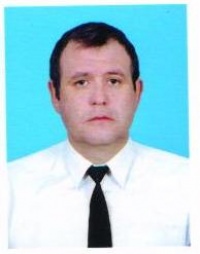 PositionFrom / ToVessel nameVessel typeDWTMEBHPFlagShipownerCrewingCook18.06.2009-23.12.2009Aras-1Dry Cargo3943тГ-70-молдавияTransoptimal shippingГольфстрим